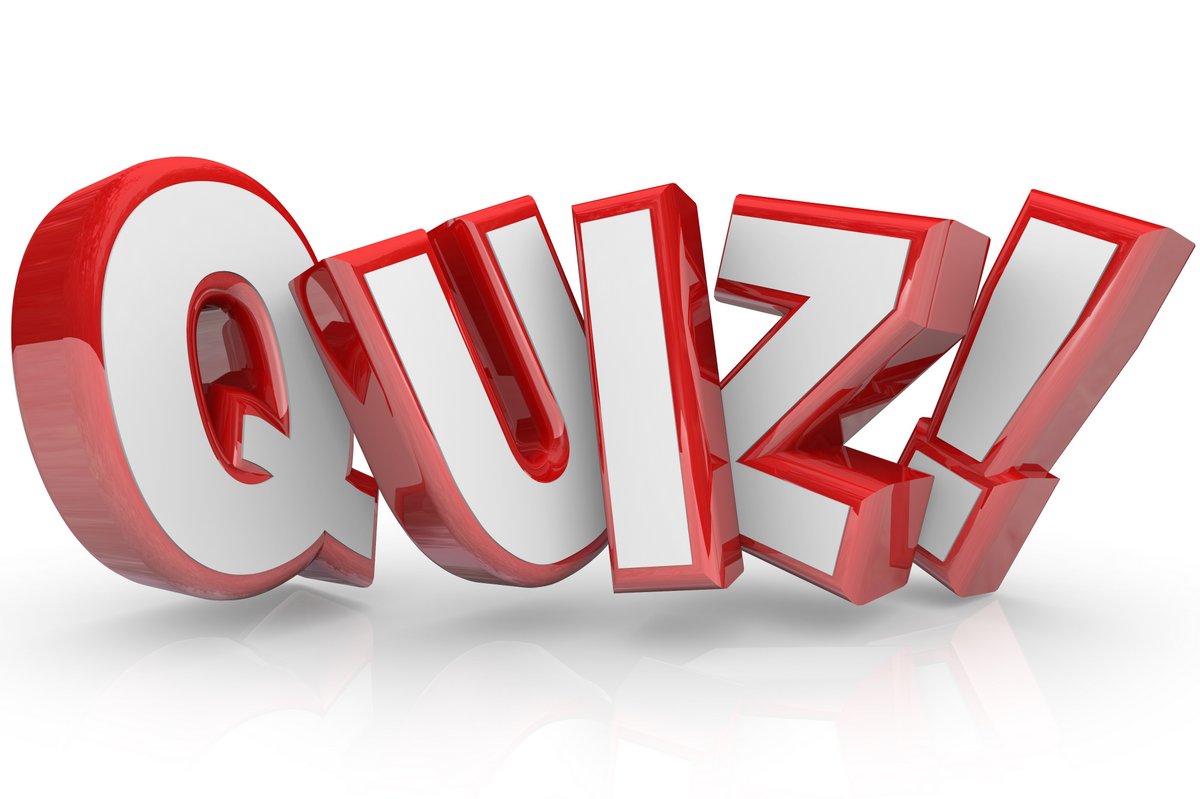 1-In che mese dell’anno bisognerebbe iniziare la prevenzione delle allergie da polline in Ticino? gennaio            febbraio         marzo        aprile2- Come metodo di prevenzione dall’influenza bisogna: (più risposte corrette) tossire e starnutire nell’incavo del gomito fare sovente corrente d’aria in casa utilizzare fazzoletti di carta e buttarli dopo l’uso lavarsi sovente le mani3- la xerosi (più risposte corrette): è una malattia prettamente invernale si può prevenire il detersivo non ha impatto sulla malattia lavarsi correttamente e con i giusti prodotti può migliorare la xerosi